+ FIRST CONGREGATIONAL CHURCHAn Open and affirming congregation of theUnited Church of Christ, Saugus, MassachusettsService of Worship & Communion Sunday, 10 a.m.2nd Sunday of Advent, December 9, 2018Scripture reader is Rich WarbinGreeter is Terri LeanderCoffee Hour Host is Barbara DavisPRELUDE  						 WELCOME & ANNOUNCEMENTSBRINGING IN THE LIGHT: “Silent Night”         LIGHTING THE ADVENT CANDLE OF HOPE: “Joy” Prayer Response: Fill us with your joy and light, make the world so calm and brightOPENING HYMN:  “O Come, O Come, Emmanuel” HOP 149OPENING PRAYER:All: Silent night, holy night Shepherds quake at the sight Glory stream from heaven afar Heavenly host sing, "Alleluia" Christ our savior is born Christ our savior is born CONFESSION:Sung Response (to the tune of Christ be Our Light): You are our light, You are our God Piercing the dark night. Blessed are the ones, Shining their light Now in your name CHILDREN’S MOMENTSung Response: “O Little Town of Bethlehem” v.1SCRIPTURE:  Psalm 86: 9-11; Luke 2: 8-20 (SP, LP)(SP=Small print Bible; LP=Large print Bible)Sermon:  	         “Wow”		Rev. Jenn Macy	PRAYERS OF THE PEOPLE:Sung Response:Longing for light, we wait in darknessLonging for truth, we turn to you Make us your own, your holy peopleLight for the world to see (Chorus) Christ be our light, shine in our hearts Shine through the darkness Christ be our light, shine in your church gathered today OFFERTORY: “Come, Thou Long Expected Jesus” HOP 148Doxology:Praise God from whom all blessings flowPraise God all creatures here belowPraise God above ye Heavenly HostCreator, Christ and Holy Ghost, Amen*CLOSING HYMN: “Joy to the World” HOP 150BENEDICTION:Sung response:I will be, I will be, I will be strength for the journey.POSTLUDE		                                         	Rebecca Harrold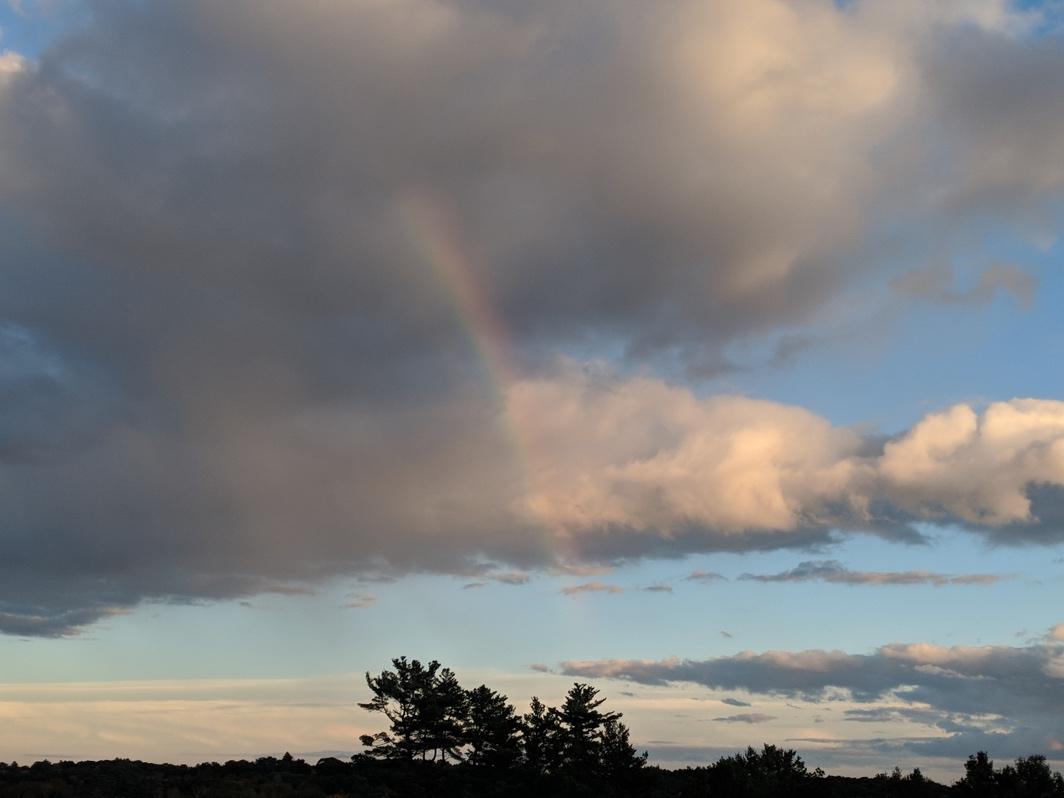        Second Sunday of AdventDecember 9, 2018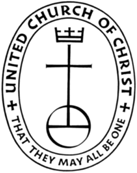 First Congregational Church, United Church of Christ300 Central Street, Saugus, MA  01906Rev. Jenn MacyOffice 781-233-3028Vanessa Byrne, Secretary Rebecca Harrold, Church Musician E-mail address:  uccsaugus@verizon.net   Website:  http://1stchurchsaugus.org   Facebook: https:www.facebook.com/uccsaugus   Healing Circle: https://facebook.com/healingcirclesaugus